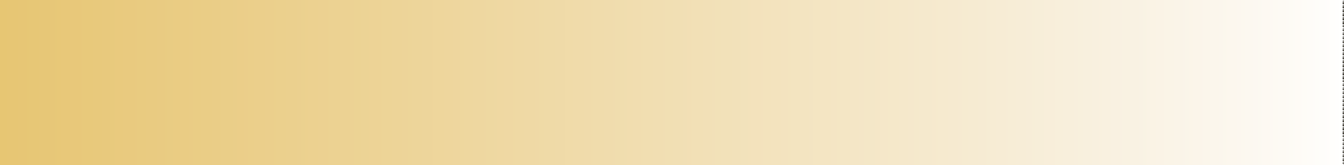 Management and AdministrationAdministrative Services Business Information Technology Corporate/ General ManagementHuman Resource Management Operations ManagementMarketingMarketing Communications Marketing Management Marketing Research Merchandising Professional Sales/ Sales ManagementFinance  Accounting Banking Services Corporate Finance InsuranceSecurities and InvestmentsGovernment & Public AdministrationRevenue & Taxation Foreign Service Governance PlanningPublic Management & Administration Regulation Legal ServicesBusiness & Public AdministrationHospitality, Human Services & EducationHospitality & TourismLodgingRecreation, Amusements & Attractions Restaurants & Food & Beverage Services Travel & TourismHuman ServicesConsumer Services Counseling & Mental Health ServicesEarly Childhood Development Family & Community Services Personal Care ServicesEducation & TrainingTeaching and Training Professional Support ServicesAdministration and Administrative Support*Organized by Industry Sector      www.cccs.edu	Prepared December 14, 2007Agriculture, Food & Natural ResourcesAnimal Science Agribusiness Systems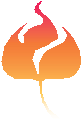 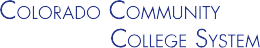 Environmental Service Systems Food Products & Processing Systems Natural ResourcesPlant SciencePower, Structural & Technical SystemsEnergyFossil Energy Production, Transmission & Distribution Production Process Technology Renewable Energy ProductionEnergy ResearchAgricultural & Natural ResourcesFOUNDATION KNOWLEDGE & SKILLSAcademic and Career SuccessEmployability • Ethics • Leadership • Teamwork Career Development • Problem SolvingCritical Thinking • Information Technology Application Legal Responsibilities • CommunicationSafety, Health, and EnvironmentHealth Sciences & Public SafetyHealth ScienceBiotechnology Research & Development Diagnostic Services Supportive ServicesHealth Informatics Therapeutic ServicesLaw, Public Safety, Corrections & SecurityCorrection Services Emergency & Fire Management ServicesLaw Enforcement Services Security & Protective ServicesSTEMScience, Technology, Engineering and MathArts, A/V Technology and CommunicationAudio/Video Technology and Film Journalism & BroadcastingPerforming Arts Printing/Publishing Telecommunications Visual & Design ArtsInformation TechnologyInformation Support and Services Interactive Media Network SystemsProgramming & Software EngineeringSTEM, Arts, Design & Information TechnologySkilled Trades & Technical SciencesTransportation, Distribution & LogisticsFacility & Mobile Equipment Maintenance Health, Safety & Environmental Management Logistics, Planning & Management Services Sales & ServiceTransportation/Systems Infrastructure Planning Management & RegulationWarehousing & Distribution Center OperationsArchitecture & ConstructionConstruction Design & Pre-construction Maintenance & OperationsManufacturingProduction/Process Technology Manufacturing Production Maintenance, Installation & Repair Quality AssuranceHealth, Safety & Environmental Assurance Logistics & Inventory Control